№ФотоФИО сотрудникаДолжностьНагрузка1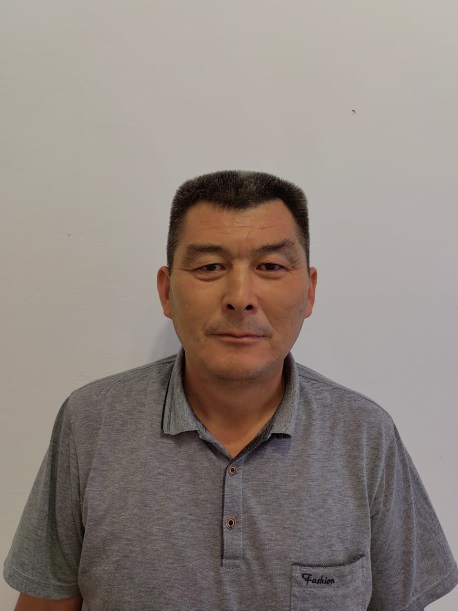 Есенгельдиев Нуржан ЕсенгельдиевичЗаместитель директора по хозяйственной части1 ставка2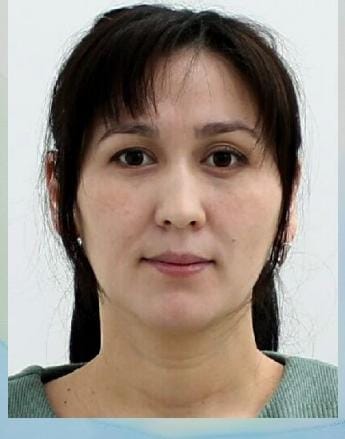 Боканова Зульфия КайратовнаЗавхоз 1 ставка3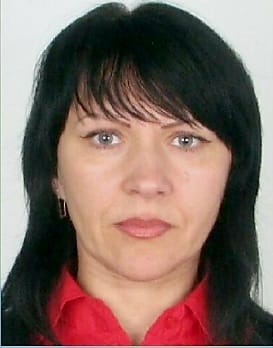 Жанашева Татьяна ВладимировнаЗаведующая библиотекой1 ставка4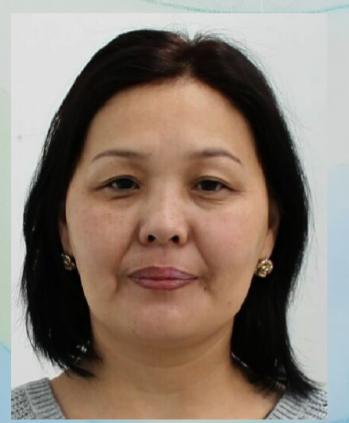 Сулаймонова Бибигуль ДосполовнаБиблиотекарь 1 ставка5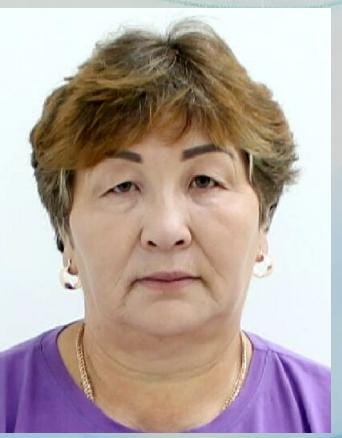 Зиядина Сауле ЖолдасовнаТехничка 1 ставка6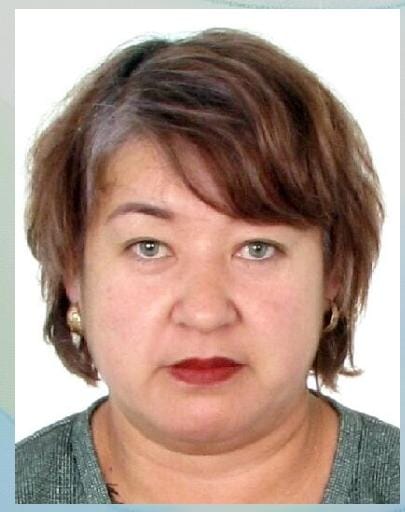 Великова ЖанаргульКонысбаевнаТехничка1 ставка7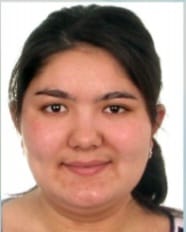 Калиева Айгерим ДуйсенгеликызыСекретарь, ПДО1 ставка8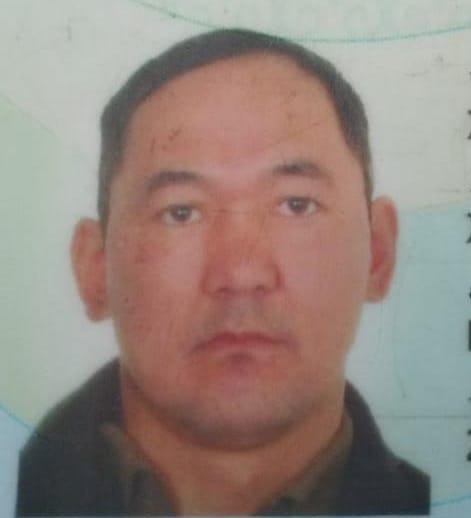 Жантимиров Жанат БалташовичДворник1 ставка9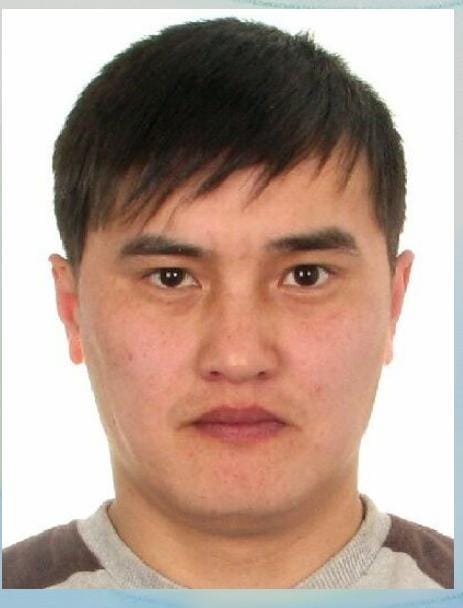 Байгуанышев Арман КожагуловичЭлектрик 1 ставка10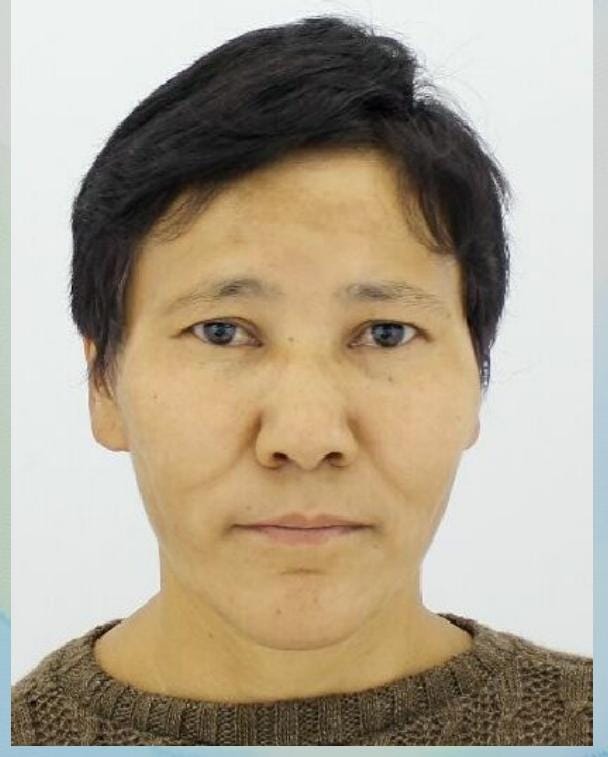 Жагупарова Айгуль ШокенайевнаТехничка1 ставка11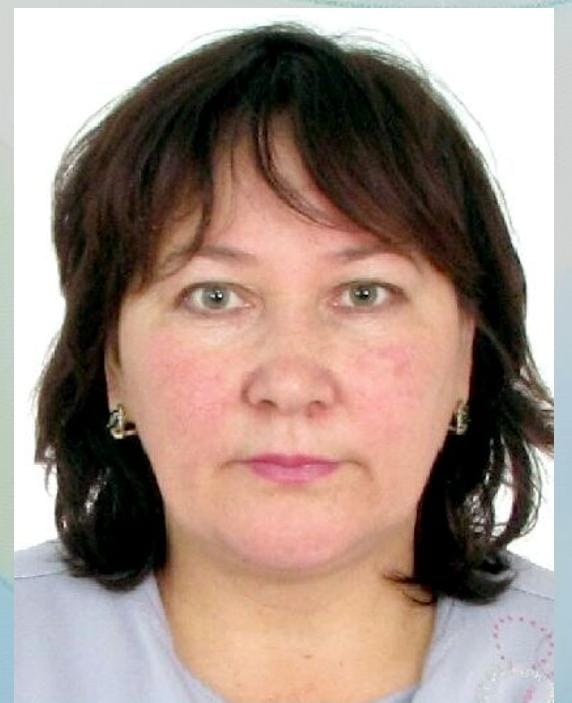 Алимова Лилия БатыровнаТехничка1 ставка12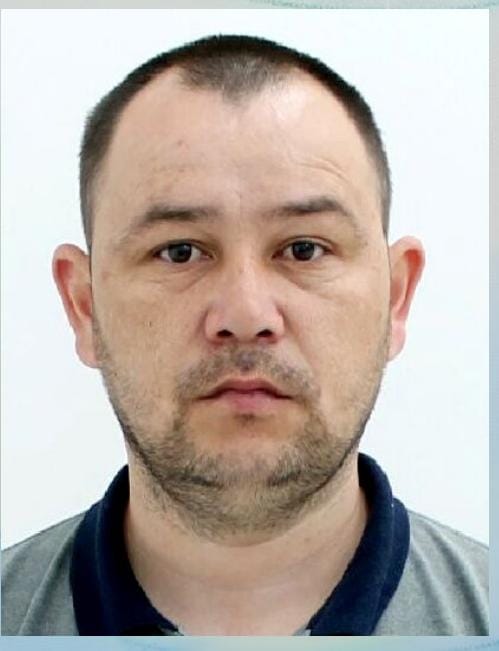 Сұлтан Асан ОразалыұлыСпециалист по программному обеспечению, лаборант1,5 ставки13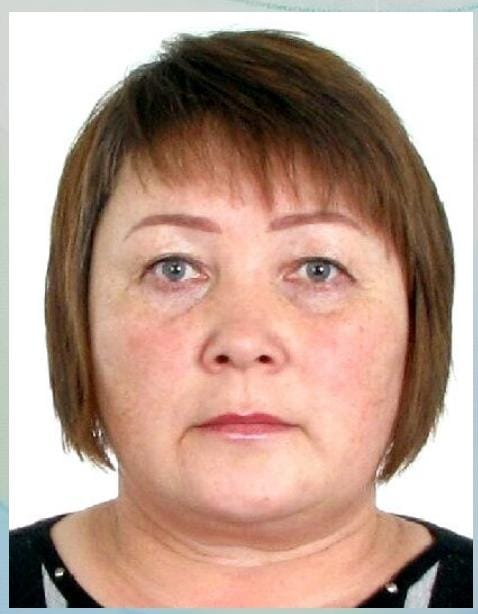 Мурсалимова Анаргуль КонысбаевнаТехничка1 ставка14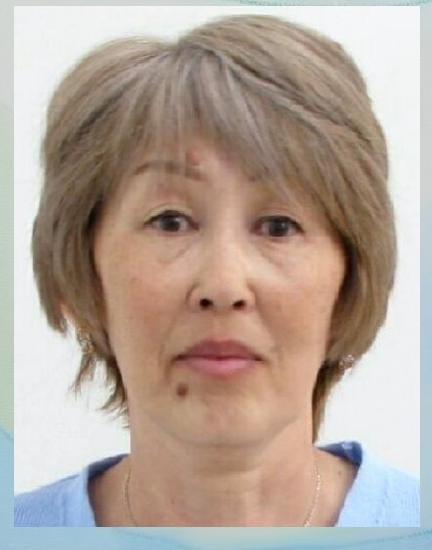 Абдрахманова Асия ОмирсериковнаТехничка1 ставка15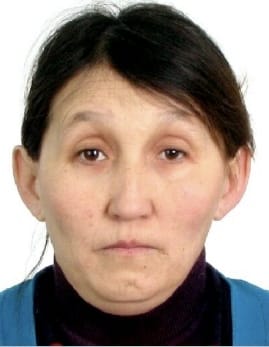 Хайвхан АйжанТехничка1 ставка16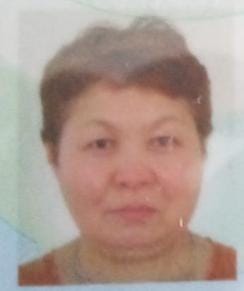 Дыбысова Раушан ШойнбековнаТехничка1 ставка17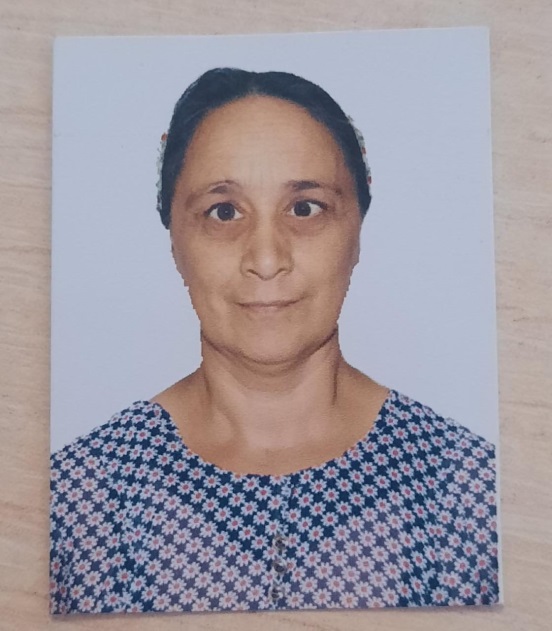 Глебова Тамара АвасжановнаВахтер 1 ставка18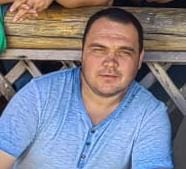 Шваб Александр ВладимировичРабочий, сантехник1,5 ставки19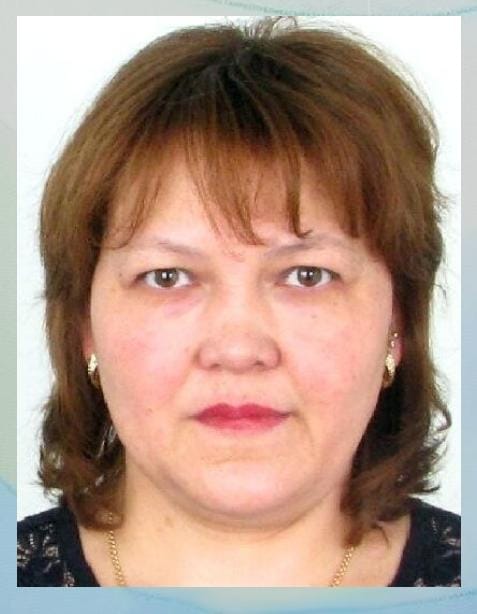 Валиева Раушан ИмановнаТехничка1 ставка20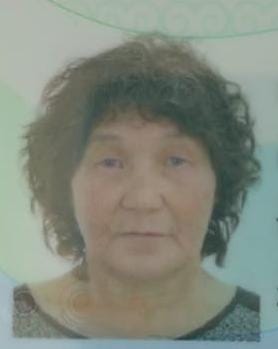 Мукушева Куралай ТуркеновнаТехничка1 ставка21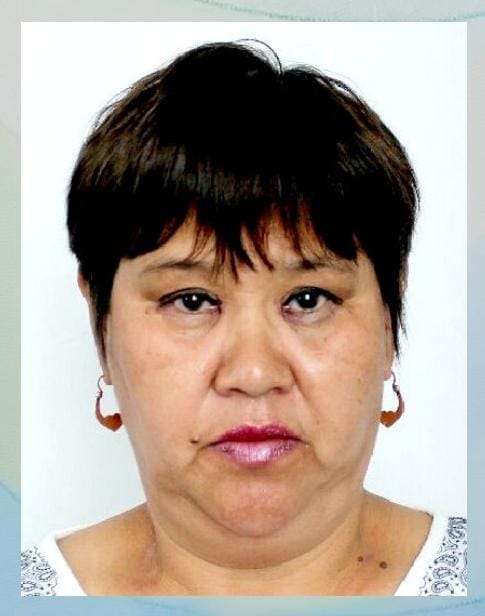 Уваисова Гульбаршин ОрынбаевнаТехничка1 ставка22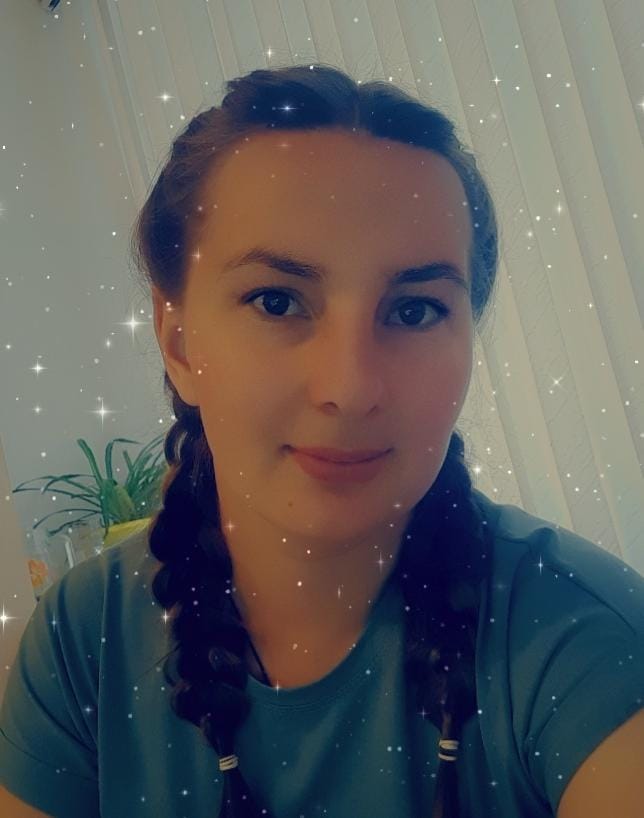 Карпова Светлана ПавловнаСекретарь, делопроизводитель1,5 ставки23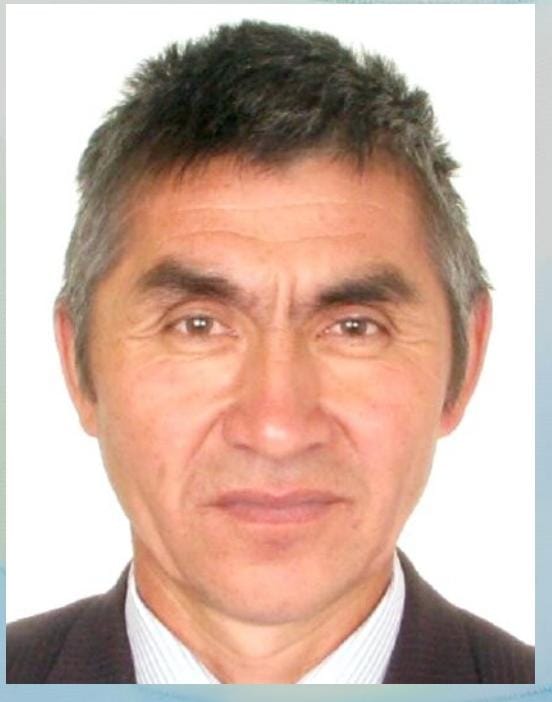 Нургалиев Алмабек КонлашаровичРабочий, сантехник1,5 ставки